Publicado en Madrid el 04/03/2021 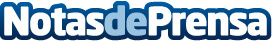 El aumento de peso provocado por la pandemia amenaza la fertilidadUna revisión de estudios de Amnios in Vitro Project analiza el impacto del sobrepeso y la obesidad en la capacidad reproductiva. Los españoles han engordado una media de 5,7 kilos debido a los cambios de hábitos desarrollados en la pandemiaDatos de contacto:Guiomar López 675 987 723Nota de prensa publicada en: https://www.notasdeprensa.es/el-aumento-de-peso-provocado-por-la-pandemia Categorias: Nacional Medicina Nutrición Medicina alternativa Otras ciencias http://www.notasdeprensa.es